Ориентирование на местности — это определение своего местоположения относительно сторон горизонта и выделяющихся объектов местности (ориентиров), выдерживание заданного направления движения.Существует даже такой вид спорта — Спортивное ориентирование — в котором участники при помощи карты и компаса должны пройти контрольные пункты, расположенные на местности.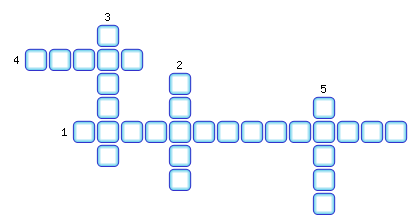 1. Умение находить стороны горизонта.2. Какую сторону горизонта показывает расположение муравейника у отдельно стоящего дерева?3. Сколько существует основных сторон горизонта?4. Сторона горизонта расположенная у верхнего края листа на плане местности.5. Если встать лицом к северу, то какая сторона горизонта будет слева?ОТВЕТЫ:1. Ориентирование
2. Южную
3. Четыре
4. Север
5. Запад